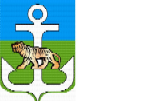 Управление образованияАдминистрации Лазовского муниципального округа Приморского краяПРИКАЗ   « 30»  марта 2022 г.                               с. Лазо                                                      № 38-о  «О проведении итогового тестирования по формированию функциональной грамотности обучающихся 8 и 9 классов»                  Во исполнении приказа Министерства образования Приморского края № 1250-а от 17 сентября 2021 года «Об утверждении регионального этапа мероприятий, направленного на формирования и оценку функциональной грамотности обучающихся общеобразовательных организаций Приморского края, на 2021-2022 учебный год»ПРИКАЗЫВАЮ:Руководителям образовательных организаций:Составить и утвердить график проведения диагностических работ в период с 04 апреля по 15 апреля 2022 года, максимально использовать для этой цели внеурочное время. Графики проведения направить в управление образования до 1 апреля 2022г.Провести диагностическую работу   на основе размещенного на портале РЭШ электронного банка заданий для оценки функциональной грамотности только по трем направлениям функциональной грамотности: математическая грамотность, читательская грамотность и креативное мышление. Использовать для учащихся 8 и 9 классов только те варианты работ, которые указаны в приложении №1 к настоящему приказу, использование других вариантов недопустимо.Провести диагностические работы  только в компьютерной форме.Привлечь для контроля за работаю детей во время проведения диагностических работ   классных руководителей.Разместить результаты работ в систему МСОКО  после 15 апреля 2022 г.Контроль за исполнением настоящего приказа возложить на старшего методиста управления образования Ситникову Н.Н.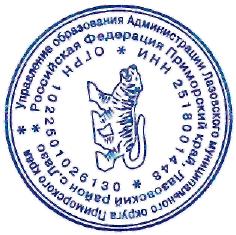 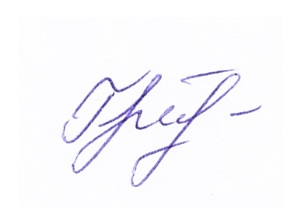 Начальник управления образования                                                              М.Э Галаган Приложение №1Варианты работ для учащихся 8 и 9 классов№Направление Вариант1.Математическая грамотность8 класс, вариант 2 2021 года2.Креативное мышление9 класс, вариант 2 2021года Читательская грамотность8 класс, вариант 2 2021года